Publicado en Barcelona el 29/06/2022 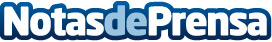 Normadat, compañía experta en transformación digital de procesos documentales, abre sede en BarcelonaDebido al crecimiento de la empresa, se ha hecho necesaria una mayor presencia física en la zona, con el objetivo de reforzar los servicios prestados en Cataluña, Levante y BalearesDatos de contacto:Beatriz CazorlaResponsable de Marketing y Desarrollo de Negocio916591311Nota de prensa publicada en: https://www.notasdeprensa.es/normadat-compania-experta-en-transformacion Categorias: Finanzas Cataluña Emprendedores E-Commerce Recursos humanos Digital Actualidad Empresarial http://www.notasdeprensa.es